ΑΝΑΚΟΙΝΩΣΗ Για την πρόσληψη προσωπικού με σύμβαση εργασίας ιδιωτικού δικαίου ορισμένου χρόνου, χρονικής διάρκειας τεσσάρων (4) μηνών, για την αντιμετώπιση  των αρνητικών συνεπειών της εμφάνισης του κορωνοϊού COVID-19 και της ανάγκης περιορισμού της διάδοσής του Ο ΔΗΜΟΣ ΛΑΜΙΕΩΝΈχοντας υπόψη:Τις διατάξεις του Ν. 3852/2010 «Νέα Αρχιτεκτονική της Αυτοδιοίκησης και της Αποκεντρωμένης Διοίκησης- Πρόγραμμα Καλλικράτης» (ΦΕΚ87/τ. Α΄/7-6-2010), όπως έχουν τροποποιηθεί και ισχύουν.Τις διατάξεις του άρθρου 14 του Ν. 2190/1994 «Σύσταση ανεξάρτητης αρχής για την επιλογή προσωπικού και ρύθμιση θεμάτων διοίκησης» (ΦΕΚ 28/τ. Α΄/3-3-1994), όπως ισχύει, σε συνδυασμό με τις διατάξεις της παρ. 9 του άρθρου 25 του Ν. 4440/2016 (ΦΕΚ 224/τ. Α΄/2-12-2016).Τις διατάξεις του άρθρου 41 του Ν. 4325/2015 (ΦΕΚ 47/Α΄) «Εκδημοκρατισμός της Διοίκησης – Καταπολέμηση Γραφειοκρατίας και Ηλεκτρονική Διακυβέρνηση. Αποκατάσταση αδικιών και άλλες διατάξεις».Τις διατάξεις του άρθρου 206 παρ 1 του ν. 3584/07  όπως αντικαταστάθηκε με το άρθρο 41 παρ. 2 του Ν. 4325/2015 και συμπληρώθηκε από την παρ. 2 του άρθρου 4 της Πράξης Νομοθ. Περιεχομένου (ΦΕΚ 102/26.08.2015 τεύχος Α') η οποία κυρώθηκε με το άρθρο 9 του Ν.4350/15 και αντικαταστάθηκε από το άρθρο 116 του Ν. 4547/18, σύμφωνα με τις οποίες επιτρέπεται η πρόσληψη προσωπικού οποιασδήποτε ειδικότητας με σύμβαση εργασίας ορισμένου χρόνου για την αντιμετώπιση κατεπειγουσών εποχικών ή πρόσκαιρων αναγκών, με σύμβαση εργασίας ορισμένου χρόνου.Τις διατάξεις του άρθρου 24 παρ. 2 της από 14/03/2020 ΠΝΠ, η οποία δημοσιεύτηκε στο ΦΕΚ 64/τ.Α/2020, όπως τροποποιήθηκε με το άρθρο 37 παρ. 1 της από 20/03/2020 ΠΝΠ, η οποία δημοσιεύθηκε στο ΦΕΚ 68/τ.Α/2020.Τον Ο.Ε.Υ. του Δήμου μας (ΦΕΚ 3841/τ.Β/2016) όπως τροποποιήθηκε και ισχύει.Την υπ' αριθ.πρωτ. 35476/06-09-2019 απόφαση του Δημάρχου Λαμιέων περί ορισμού αντιδημάρχων και μεταβίβαση αρμοδιοτήτων του.Την υπ' αριθ. 169/14 -04-2020 απόφαση της Οικονομικής Επιτροπής του Δήμου Λαμιέων, με θέμα: «Έγκριση πρόσληψης προσωπικού με σχέση εργασίας ιδιωτικού δικαίου ορισμένου χρόνου διάρκειας τεσσάρων (4) μηνών, για την αντιμετώπιση  των αρνητικών συνεπειών της εμφάνισης του κορωνοϊού COVID-19 και της ανάγκης περιορισμού της διάδοσής του». Το γεγονός ότι η κάλυψη της προκαλούμενης δαπάνης θα καλυφθεί από την αναμόρφωση προϋπολογισμού οικον. Έτους 2020, που θα γίνει στο αμέσως επόμενο Δημοτικό Συμβούλιο. 				  Ανακοινώνει	Την πρόσληψη, με σύμβαση εργασίας ιδιωτικού δικαίου ορισμένου χρόνου διάρκειας τεσσάρων (4) μηνών, συνολικά έξι (6) ατόμων για την αντιμετώπιση των αρνητικών συνεπειών της εμφάνισης του κορωνοϊού COVID-19 και της ανάγκης περιορισμού της διάδοσής του και συγκεκριμένα όπως αυτές αναγράφονται στον πίνακα Α με τα αντίστοιχα απαιτούμενα (τυπικά και τυχόν πρόσθετα) προσόντα όπως αναγράφονται στον πίνακα Β:Η διεύθυνση που θα προσφέρει υπηρεσίες το ως άνω αναφερόμενο προσωπικό είναι η Δ/νση Κοινωνικής Προστασίας και Αλληλεγγύης και ειδικότερα στην οργάνωση και υλοποίηση των δράσεων για τον περιορισμό της διασποράς του κορωνοϊού COVID-19.ΓΕΝΙΚΑ ΠΡΟΣΟΝΤΑ ΠΡΟΣΛΗΨΗΣΟι υποψήφιοι Πρέπει να είναι ηλικίας από 18 έως 65 ετών.Να έχουν την υγεία και τη φυσική καταλληλότητα,  που τους επιτρέπει την εκτέλεση των καθηκόντων της θέσεως που επιλέγουν.Να μην έχουν κώλυμα κατά το άρθρο 8 του Υπαλληλικού Κώδικα (καταδίκη, υποδικία, δικαστική συμπαράσταση κλπ.)ΑΠΑΡΑΙΤΗΤΑ ΔΙΚΑΙΟΛΟΓΗΤΙΚΑΟι ενδιαφερόμενοι εκτός της αίτησης  οφείλουν να υποβάλλουν ηλεκτρονικά όλα τα απαιτούμενα  από την παρούσα ανακοίνωση δικαιολογητικά και ειδικότερα:Αντίγραφο Αστυνομικής Ταυτότητας ή άλλο δημόσιο έγγραφο από το οποίο να προκύπτουν τα στοιχεία της ταυτότητας. Τίτλο σπουδών σύμφωνα με τα οριζόμενα στην ανακοίνωση τυπικά προσόντα.Υπεύθυνη Δήλωση ότι πληρούν τα γενικά προσόντα διορισμού που προβλέπονται για τους μόνιμους υπαλλήλους του πρώτου μέρους του Ν. 3584/2007.Για την απόδειξη του χρόνου ανεργίας, βεβαίωση Ο.Α.Ε.Δ. πρόσφατης έκδοσης (δεν πρέπει να απέχει περισσότερο από πέντε εργάσιμες ημέρες από την ημερομηνία έναρξης της προθεσμίας υποβολής των αιτήσεων).Πιστοποιητικό ή βεβαίωση οικογενειακής κατάστασης, πρόσφατης έκδοσης, προκειμένου για υποψηφίους που έχουν ανήλικα τέκνα, είναι πολύτεκνοι ή τέκνα πολύτεκνων οικογενειών, τρίτεκνοι ή τέκνα τρίτεκνων οικογενειών και σχετική υπεύθυνη δήλωση περί μη πρόσληψης στον ίδιο φορέα άλλου μέλους της ίδιας οικογένειας κατά το τρέχον ημερολογιακό έτος κάνοντας χρήση του κριτηρίου της πολυτεκνικής ή τριτεκνικής ιδιότητας.  Για την απόδειξη της εμπειρίας (μισθωτοί, ελεύθεροι επαγγελματίες, απασχολούμενοι στο δημόσιο τομέα ) απαιτούνται τα κατά περίπτωση δικαιολογητικά: (πχ. Άδεια άσκησης επαγγέλματος, βεβαίωση του οικείου ασφαλιστικού φορέα από την οποία να προκύπτει η διάρκεια της ασφάλισης, υπεύθυνη δήλωση εμπειρίας κλπ.)Οι μισθωτοί του δημοσίου τομέα μπορούν εναλλακτικά αντί της βεβαίωσης του ασφαλιστικού φορέα να προσκομίσουν βεβαίωση του οικείου φορέα του δημοσίου τομέα από την οποία να προκύπτει ο χρόνος και το είδος της εμπειρίας.Λόγω των ειδικών συνθηκών, οι οποίες έχουν διαμορφωθεί από την επιδημία του κορωνοϊού, δίνεται η δυνατότητα στους υποψηφίους να συμπληρώσουν τη σχετική αίτηση με όλα τα ζητούμενα στοιχεία και να την υποβάλλουν μέσω ηλεκτρονικού ταχυδρομείου. Στην  περίπτωση αυτή οι επιλεγέντες, με την υπογραφή της σύμβασης,  θα καταθέσουν στην Δ/νση Διοικητικών Υπηρεσιών, Προγραμματισμού & Ηλ/κής Διακυβ/σης  και Υπεύθυνη δήλωση του Ν.1599/1986 θεωρημένη για το γνήσιο της υπογραφής από το ΚΕΠ, στην οποία θα δηλώνεται η ορθότητα και πληρότητα των δικαιολογητικών. ΔΗΜΟΣΙΕΥΣΗ  ΤΗΣ ΑΝΑΚΟΙΝΩΣΗΣΑνάρτηση ολόκληρης της Ανακοίνωσης θα γίνει στο χώρο ανακοινώσεων του Δημοτικού Καταστήματος Λαμιέων  (στη διεύθυνση Φλέμινγκ και Ερυθρού Σταυρού) συντασσομένου αποδεικτικού ανάρτησης, στο σύστημα «Διαύγεια» και στο δικτυακό τόπο της Υπηρεσίας μας (www. lamia-city.gr).  ΥΠΟΒΟΛΗ ΑΙΤΗΣΕΩΝ ΣΥΜΜΕΤΟΧΗΣΟι ενδιαφερόμενοι καλούνται να συμπληρώσουν τη σχετική αίτηση- Υπεύθυνη Δήλωση και να την υποβάλουν μαζί με όλα τα απαιτούμενα δικαιολογητικά, μέσω ηλεκτρονικού ταχυδρομείου και συγκεκριμένα στο mail: aspasia.goni@lamia-city.gr (αποκλειστικά και μόνο για αιτήσεις και δικαιολογητικά, χωρίς τη δυνατότητα απαντήσεων σε πιθανά ερωτήματα). Η προθεσμία υποβολής των αιτήσεων, λόγω του κατεπείγοντος, είναι πέντε (5) ημέρες και αρχίζει από την επόμενη ημέρα της ανάρτησής της παρούσας  στον χώρο των ανακοινώσεων του δημοτικού καταστήματος και της ιστοσελίδας του Δήμου Λαμιέων.ΚΑΤΑΤΑΞΗ  ΥΠΟΨΗΦΙΩΝΗ σειρά κατάταξης των υποψηφίων θα γίνει με τα ακόλουθα κριτήρια:Στην περίπτωση ισοβαθμίας υποψηφίων στη συνολική βαθμολογία προηγείται αυτός που έχει τις περισσότερες μονάδες στο πρώτο βαθμολογούμενο κριτήριο (χρόνος ανεργίας) και, αν αυτές συμπίπτουν, αυτός που έχει τις περισσότερες μονάδες στο δεύτερο κριτήριο (αριθμός τέκνων πολύτεκνης οικογένειας) και ούτω καθεξής. Αν εξαντληθούν όλα τα κριτήρια, η σειρά μεταξύ των υποψηφίων καθορίζεται με δημόσια κλήρωση.ΑΝΑΡΤΗΣΗ  ΠΙΝΑΚΩΝΜετά την κατάρτιση των πινάκων, η υπηρεσία μας θα αναρτήσει τα αποτελέσματα στον πίνακα ανακοινώσεων του Δημοτικού Καταστήματος (Φλέμινγκ και Ερυθρού Σταυρού, Λαμία, ΤΚ 35100), ενώ θα συνταχθεί και σχετικό πρακτικό ανάρτησης.ΠΡΟΣΛΗΨΗΗ υπηρεσία προσλαμβάνει το προσωπικό με σύμβαση εργασίας ιδιωτικού δικαίου ορισμένου χρόνου αμέσως μετά την κατάρτιση των πινάκων κατάταξης των υποψηφίων. Προσληφθέντες οι οποίοι αποχωρούν πριν από τη λήξη της σύμβασής τους, αντικαθίστανται με άλλους από τους εγγεγραμμένους και διαθέσιμους στον πίνακα της οικείας ειδικότητας, κατά τη σειρά εγγραφής τους σε αυτόν.Σε κάθε περίπτωση, οι υποψήφιοι που προσλαμβάνονται λόγω αντικατάστασης αποχωρούντων υποψηφίων, απασχολούνται για το υπολειπόμενο, κατά περίπτωση, χρονικό διάστημα και μέχρι συμπληρώσεως της εγκεκριμένης διάρκειας της σύμβασης εργασίας ορισμένου χρόνου.ΕΠΙΣΗΜΑΝΣΕΙΣα) Η πρόσληψη προσωπικού για αντιμετώπιση κατεπειγουσών ή εποχικών ή πρόσκαιρων αναγκών, σύμφωνα με τις διατάξεις του άρθρου 206 του Ν.3584/2007, εξαιρείται των διαδικασιών του ΑΣΕΠ και των κριτηρίων πρόσληψης του άρθρου 21 του Ν. 2190/1994 (ΑΣΕΠ). β) Η διάρκεια της σύμβασης δεν επιτρέπεται να υπερβαίνει τους τέσσερις  (4) μήνες. γ) Παράταση, ανανέωση ή μετατροπή της σε σύμβαση αορίστου χρόνου είναι αυτοδικαίως άκυρη.                                                                                  Ο ΑΝΤΙΔΗΜΑΡΧΟΣ                                                                                         ΚΥΡΙΤΣΗΣ ΔΗΜΗΤΡΙΟΣ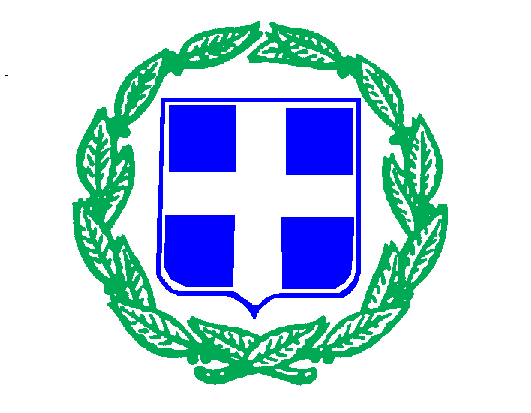 ΕΛΛΗΝΙΚΗ ΔΗΜΟΚΡΑΤΙΑΝΟΜΟΣ ΦΘΙΩΤΙΔΑΣΔΗΜΟΣ ΛΑΜΙΕΩΝΔΙΕΥΘΥΝΣΗ ΔΙΟΙΚΗΤΙΚΩΝ ΥΠΗΡΕΣΙΩΝ, ΠΡΟΓΡΑΜΜΑΤΙΣΜΟΥ & ΗΛΕΚΤΡ/ΚΗΣ ΔΙΑΚΥΒ/ΣΗΣΤΜΗΜΑ ΑΝΘΡΩΠΙΝΟΥ ΔΥΝΑΜΙΚΟΥΟΡΘΗ ΕΠΑΝΑΛΗΨΗ (16/04/2020)Λαμία, 14/04/2020Αρ. Πρωτ. 14733Ταχ. Δνση     : Φλέμινγκ & Ερ. ΣταυρούΤαχ. Κώδικας: 351 00  ΛΑΜΙΑΠληροφορίες: Τσούμα Κ.Αρ. τηλεφ.     :  2231351027Αρ. FAX        :  2231351027ΠΙΝΑΚΑΣ Α: ΘΕΣΕΙΣ ΕΠΟΧΙΚΟΥ ΠΡΟΣΩΠΙΚΟΥ (ανά κωδικό θέσης)ΠΙΝΑΚΑΣ Α: ΘΕΣΕΙΣ ΕΠΟΧΙΚΟΥ ΠΡΟΣΩΠΙΚΟΥ (ανά κωδικό θέσης)ΠΙΝΑΚΑΣ Α: ΘΕΣΕΙΣ ΕΠΟΧΙΚΟΥ ΠΡΟΣΩΠΙΚΟΥ (ανά κωδικό θέσης)ΠΙΝΑΚΑΣ Α: ΘΕΣΕΙΣ ΕΠΟΧΙΚΟΥ ΠΡΟΣΩΠΙΚΟΥ (ανά κωδικό θέσης)ΠΙΝΑΚΑΣ Α: ΘΕΣΕΙΣ ΕΠΟΧΙΚΟΥ ΠΡΟΣΩΠΙΚΟΥ (ανά κωδικό θέσης)ΠΙΝΑΚΑΣ Α: ΘΕΣΕΙΣ ΕΠΟΧΙΚΟΥ ΠΡΟΣΩΠΙΚΟΥ (ανά κωδικό θέσης)ΚωδικόςΘέσηςΥπηρεσίαΈδρα υπηρεσίαςΕιδικότηταΔιάρκεια σύμβασηςΑριθμόςατόμων101ΔΗΜΟΣ ΛΑΜΙΕΩΝΛΑΜΙΑ ΠΕ ΔΙΟΙΚΗΤΙΚΟΥ - ΟΙΚΟΝΟΜΙΚΟΥ4 ΜΗΝΗ6ΠΙΝΑΚΑΣ Β: ΑΠΑΙΤΟΥΜΕΝΑ ΠΡΟΣΟΝΤΑ (ανά κωδικό θέσης)ΠΙΝΑΚΑΣ Β: ΑΠΑΙΤΟΥΜΕΝΑ ΠΡΟΣΟΝΤΑ (ανά κωδικό θέσης)Κωδικός θέσηςΤίτλος σπουδών και λοιπά απαιτούμενα (τυπικά & τυχόν πρόσθετα) προσόντα101α) Οποιοδήποτε πτυχίο ή δίπλωμα ΑΕΙ ή δίπλωμα Ελληνικού Ανοικτού Πανεπιστημίου (Ε.Α.Π) ΑΕΙ ή Προγραμμάτων Σπουδών Επιλογής (Π.Σ.Ε) ΑΕΙ της ημεδαπής ή άλλος ισότιμος τίτλος της αλλοδαπής, και β) Γνώση Χειρισμού Η/Υ στα αντικείμενα: (i) επεξεργασίας κειμένων, (ii) υπολογιστικών φύλλων και (iii) υπηρεσιών διαδικτύου